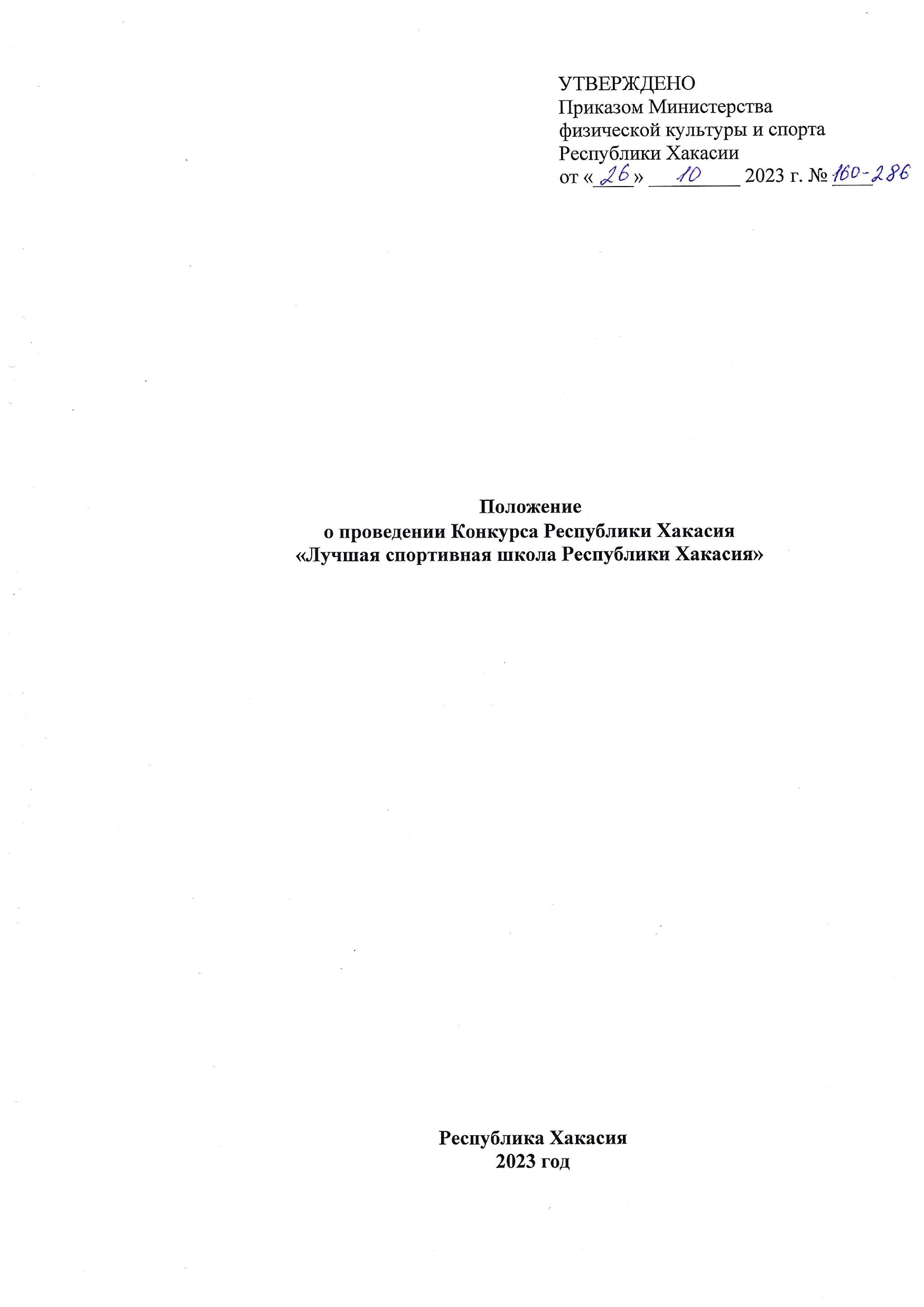 1. Общие положенияКонкурс Республики Хакасия «Лучшая спортивная школа Республики Хакасия» (далее - Конкурс) проводится Министерством физической культуры и спорта Республики Хакасия (далее - Минспорт Хакасии).Конкурс проводится в целях стимулирования профессиональной деятельности спортсменов и тренеров в Республике Хакасия.Конкурс призван способствовать:- выявлению и поддержке организаций, осуществляющих спортивную подготовку;- повышению профессионального мастерства и престижа тренеров системы подготовки спортивного резерва;- мотивированию юных спортсменов;- совершенствованию качества деятельности организаций, осуществляющих спортивную подготовку. Порядок и срок проведения конкурсаВ Конкурсе принимают участие подведомственные учреждения Минспорта Хакасии, органов муниципальной власти в области физической культуры и спорта. Основными критериями по определению победителя Конкурса является результативность деятельности спортивной школы и результаты выступлений спортсменов, проходящих спортивную подготовку в спортивных школах на региональных, межрегиональных и всероссийских соревнованиях. 3. Руководство проведением конкурсаОбщее руководство подготовкой и проведением Конкурса осуществляется Минспортом Хакасии.Полномочия Министерства, как организатора Конкурса, осуществляются ГАУ РХ «Центр спортивной подготовки сборных команд Республики Хакасия» (далее – ЦСП СК Хакасии) и ГБПОУ РХ «Училище (техникум) олимпийского резерва» (далее – У(Т)ОР).В целях определения кандидатов на звание лауреатов Конкурса Республики Хакасия «Лучшая спортивная школа Республики Хакасия» Минспортом Хакасии формируется конкурсная Комиссия.У(Т)ОР отвечает за сбор и передачу информации в конкурсную Комиссию. ЦСП СК Хакасии осуществляет расходы, связанные с организацией и проведением Конкурса. Каждый участник конкурсной Комиссии производит оценивание материалов и сдает секретарю конкурсной Комиссии. Секретарь конкурсной Комиссии формирует итоговый протокол и производит подсчет баллов и направляет итоговый протокол в Минспорт Хакасии. 4. Участники конкурса и порядок определения победителейУчастники Конкурса: физкультурно-спортивные организации юридические лица независимо от их организационно-правовой формы, осуществляющие деятельность в области физической культуры и спорта, реализующие программы спортивной подготовки в соответствии с федеральными стандартами спортивной подготовки в качестве одного из основных видов деятельности (далее - спортивная школа).Победители определяются в двух категориях:«Лучшая спортивная школа среди муниципальных районов» - 3 лауреата;2. «Лучшая спортивная школа среди городских округов» - 3 лауреата.Организации, относящиеся к федеральному уровню осуществляющие развитие физической культуры и спорта на территории Республики Хакасии, допускаются к участию в категории «Лучшая спортивная школа среди городских округов».Победитель определяется по наибольшей сумме очков, начисляемых за осуществление деятельности спортивной школы и за места занятые спортсменами спортивной школы на спортивных соревнованиях за период с 01.10.2022 по 30.10.2023.Участники Конкурса оцениваются по следующим критериям:Организационно-методическая работа:- разработка программы развития учреждения, других программ;- публикации методической направленности (книги, брошюры, учебно-методические пособия);- систематическое размещение актуальной информации в социальных сетях учреждения;Кадровый потенциал:- доля штатных тренеров, имеющих высшую и первую квалификационную категорию (от общего количества тренеров в учреждении);Организация и проведение:- всероссийских соревнований по видам спорта;- межрегиональных соревнований (СФО) по видам спорта;- республиканских соревнований по видам спорта (включенных в календарный план физкультурных мероприятий и спортивных мероприятий Республики Хакасия);- муниципальных соревнований (включенных в календарный план физкультурных мероприятий и спортивных мероприятий муниципального образования Республики Хакасия).Список победителей Конкурса до торжественной церемонии награждения не оглашается.Комиссия рассматривает представленные материалы, подводит итоги Конкурса и определяет трех победителей в номинациях на звание «Лучшая спортивная школа Республики Хакасия».В случае равного распределения очков членами Комиссии могут быть введены дополнительные критерии определения победителей.Решения Комиссии оформляются протоколом. Протокол подписывается членами Комиссии.5. Порядок подачи заявок на участие в конкурсе.Конкурсные материалы на участника Конкурса с пометкой «Лучшая спортивная школа» направляют  в ГБПОУ РХ У(Т)ОР по адресу: 655004, г. Абакан, ул. Пушкина, 190 органами местного самоуправления Республики Хакасия в области физической культуры и спорта  до 01 декабря 2023 года, а также с нарушением требований к ним (не в полном объеме), рассматриваться не будут.1. Заявка по форме согласно Приложения 1, заверенная подписью руководителя подведомственного учреждения Минспорта Хакасии, органа управления физической культурой и спортом муниципальных районов и городских округов Республики Хакасия;2. Решение (протокол, приказ) о выдвижении спортивной школы на конкурс, подписанное руководителем и заверенное печатью;3. Документы, подтверждающие результативность деятельности спортивной школы, сведения о результатах выступлений спортсменов спортивной школы на соревнованиях за период с 01.10.2022 по 30.10.2023 согласно Приложения 2 и по форме, указанной в Приложении 3.Все документы (в формате Word и PDF) и фото в обязательном порядке дублируются на адрес электронной почты: remc@olimp19.ru. Конкурсные материалы, поступившие в У(Т)ОР позднее 01 декабря 2023 года, а также с нарушением требований к ним (не в полном объеме), рассматриваться не будут.В случае выявления подачи документов, содержащих недостоверные данные, спортивная школа автоматически снимается с участия в Конкурсе.6. НаграждениеТоржественная церемония награждения победителей Конкурса в соответствующих категориях состоится в декабре 2023 года.Победители Конкурса в каждой номинации награждаются ценными призами и памятными подарками Минспорта Хакасии.Условия финансированияРасходы, связанные с организацией и проведением Конкурса, осуществляются за счет средств субсидий на выполнение государственного задания выделенной ГАУ РХ «Центр спортивной подготовки сборных команд Республики Хакасия» в рамках реализации Государственной программы Республики Хакасия «Развитие физической культуры и спорта в Республики Хакасия».Приложение 1Заявка на участие в Конкурсе Республики Хакасия «Лучшая спортивная школа Республики Хакасия»Сведения о спортивной школе:1. Муниципальное образование Республики Хакасия;2. Название организации (полное и сокращенное);3. ФИО руководителя;4. Контактная информация (адрес, почтовый индекс, номер телефона, электронная почта, ФИО контактного лица);5. Виды спорта, развиваемые в учреждении.Прилагаемые материалы:1. Документы, подтверждающие результативность деятельности спортивной школы, сведения о результатах выступлений спортсменов спортивной школы на соревнованиях за период с 01.10.2022 по 30.10.2023 согласно Приложению 2 и по форме, указанной в приложении 3;2. официальные протоколы соревнований.___________________      ___________________      ___________________Должность                         Подпись                             ФИОМ.П.Приложение 2Критерии оценки результативности деятельности спортивной школы(период с 01.10.2022 по 30.10.2023)Начисление очков за места занятые спортсменами спортивной школы на
указанных региональных, межрегиональных и всероссийских соревнованияхПри подсчёте очков за командные и групповые дисциплины, эстафеты и экипажи количество очков делится на количество участников и умножается на количество спортсменов, представляющих спортивную школу.При этом, начисление очков производится с коэффициентами: Таблица КОчки подсчитываются по формуле:О = (Ос / Ку) х Кс х Коэфгде:О – количество очков за командные и групповые дисциплины, эстафеты и экипажи;Ос – количество очков за место занятое спортсменами спортивной школы согласно таблице;Ку – количество участников (членов) в команде, групповой дисциплине, эстафете, экипаже;Кс – количество спортсменов, представлявших спортивную школу в команде, групповой дисциплине, эстафете, экипаже;Коэф – значение коэффициента согласно таблице К.Общее число очков делится на количество всех видов спорта, развиваемых в спортивной школе, направившего заявку.Приложение 3Сведения о спортивной школе и подсчете очков для участия в номинациях конкурсаВАЖНО! Информация подается по ОДНОМУ лучшему результату спортсмена, показанному за период с 01.10.2022 по 30.10.2023. Количество спортсменов не более 10.№ п/пНаименование деятельностиКоличество начисляемых очков за единицу1. Организационно-методическая работа1. Организационно-методическая работа1. Организационно-методическая работа1.1Разработка программы развития учреждения, других программ201.2.Разработка программ (общеразвивающих, предпрофессиональных, спортивной подготовки) по видам спорта101.3Публикации методической направленности (книги, брошюры, учебно-методические пособия)201.4Систематическое размещение актуальной информации в социальных сетях учреждения152. Кадровый потенциал2. Кадровый потенциал2. Кадровый потенциал2.1Доля штатных тренеров, имеющих высшую и первую квалификационную категорию (от общего количества тренеров в учреждении)количество очков равно значению процентного соотношения3. Организация и проведение3. Организация и проведение3. Организация и проведение3.1Всероссийских соревнований по видам спорта1503.2Межрегиональных соревнований (СФО) по видам спорта1003.3Республиканских соревнований по видам спорта (включенных в календарный план физкультурных мероприятий и спортивных мероприятий Республики Хакасия)803.4Муниципальных соревнований (включенных в календарный план физкультурных мероприятий и спортивных мероприятий муниципального образования Республики Хакасия)50№СоревнованияКоличество очков за места занятые спортсменами спортивной школыКоличество очков за места занятые спортсменами спортивной школыКоличество очков за места занятые спортсменами спортивной школы№Соревнования1231.Чемпионат мира2018162.Первенство мира (юниоры, юниорки)2018163.Первенство Европы (юниоры, юниорки)1816144.Первенство мира (юноши, девушки)1412105.Первенство Европы (юноши, девушки)10986.Чемпионат России2018167.Первенство России2018168.Чемпионат Сибирского Федерального округа1816149.Первенство Сибирского Федерального округа14121010.Чемпионат Республики Хакасия109811.Первенство Республики Хакасия876№ п/ пСостав участников (членов) команды, групповой дисциплины, эстафеты, экипажаЗначение коэффициента1.из 2-х спортсменов1,52.от 3-х до 5-ти спортсменов23.от 6-ти до 10-ти спортсменов34.из 11-ти и более спортсменов4Муниципальное образование Республики ХакасияПолное наименование организацииЮридический/фактический адресРуководитель (должность, ФИО)Контактные данные (номер телефона, E-mail, Интернет-сайта (при наличии))№ п/пНаименование деятельностиКоличество начисляемых очков за единицу1. Организационно-методическая работа1. Организационно-методическая работа1. Организационно-методическая работа1.1Разработка программы развития учреждения, других программ1.2.Разработка программ (общеразвивающих, предпрофессиональных, спортивной подготовки) по видам спорта1.3Публикации методической направленности (книги, брошюры, учебно-методические пособия)1.4Систематическое размещение актуальной информации в социальных сетях учреждения2. Кадровый потенциал2. Кадровый потенциал2. Кадровый потенциал2.1Доля штатных тренеров, имеющих высшую и первую квалификационную категорию (от общего количества тренеров в учреждении)3. Организация и проведение3. Организация и проведение3. Организация и проведение3.1Всероссийских соревнований по видам спорта3.2Межрегиональных соревнований (СФО) по видам спорта3.3Республиканских соревнований по видам спорта (включенных в календарный план физкультурных мероприятий и спортивных мероприятий Республики Хакасия)3.4Муниципальных соревнований (включенных в календарный план физкультурных мероприятий и спортивных мероприятий муниципального образования Республики Хакасия)ИТОГОИТОГО№ п/пФИО спортсменадата рожденияРеквизиты приказа о зачислении спортсмена в спортивную школуНачисленные очкиНачисленные очкиНачисленные очкиНачисленные очкиНачисленные очкиНачисленные очкиНачисленные очкиНачисленные очки№ п/пФИО спортсменадата рожденияРеквизиты приказа о зачислении спортсмена в спортивную школуВид программы (дисциплина)Чемпионат РоссииПервенство РоссииЧемпионат СФОПервенство СФОЧемпионат РХПервенство РХВсего очков